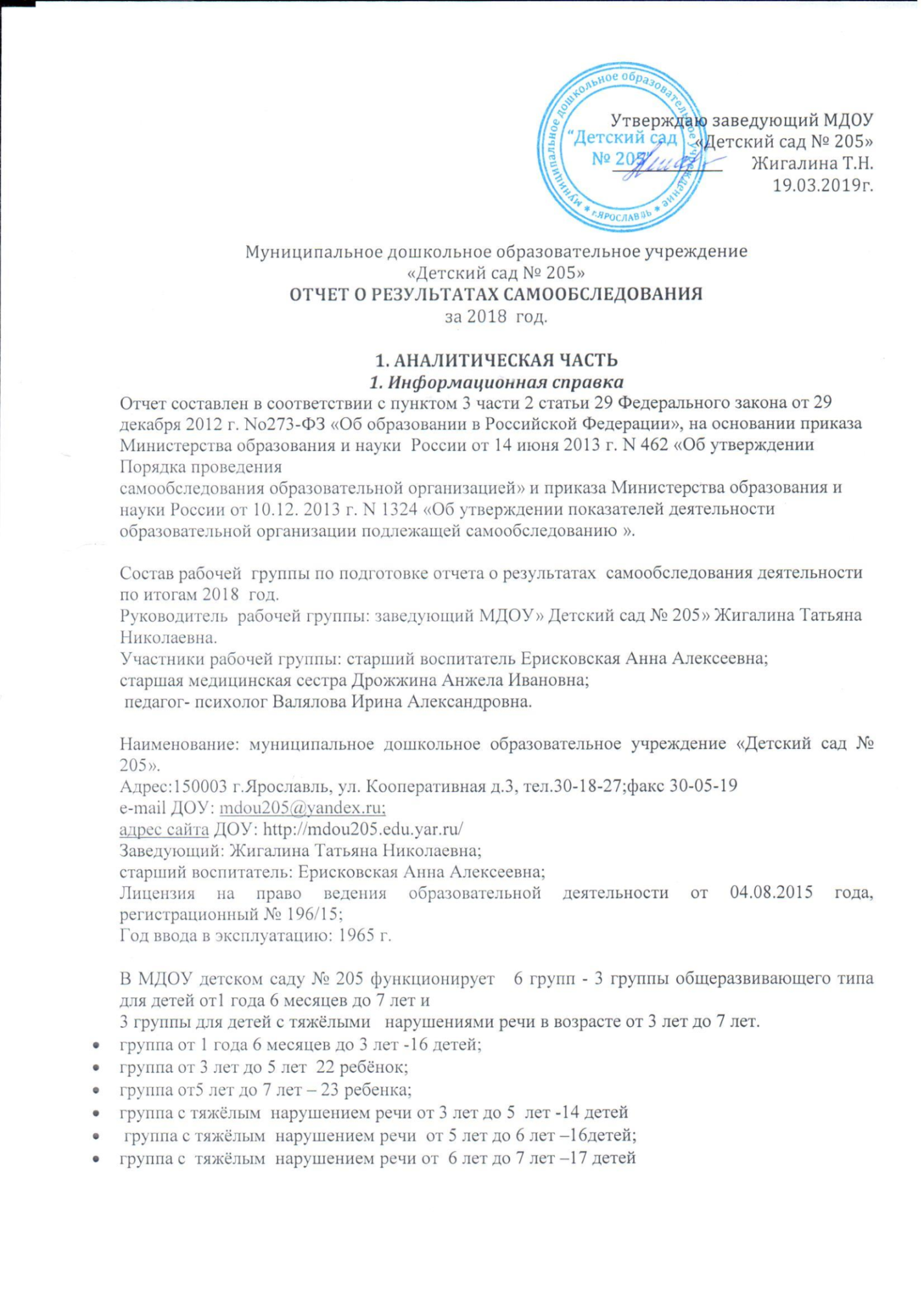 Количество детей по списку на 31.12. 2018 год: 108 человек.Количество детей, идущих в школу в сентябре 2019: 27 человек.2. Анализ образовательной деятельности2.1. Содержание образовательной деятельностиКлючевой задачей педагогического коллектива является получение качественного образования воспитанниками .Основная образовательная программа  дошкольного образования  МДОУ « Детского сада № 205»  разработана в соответствии с ФГОС ДО (Приказ Министерства образования и науки РФ от 17 октября 2013 г. № 1155) с учетомпримерной основной образовательной программы дошкольного образования; примерной основной образовательной программы дошкольного  образования"От рождения до школы" под редакцией Н.Е. Вераксы, Т.С. Комаровой, М.А. Васильевой;« Комплексной образовательной программы дошкольного образования для детей с тяжёлыми нарушениями речи с 3 лет до 7 лет Н.В.Нищевой;Образовательный процесс построен в  соответствии с комплексно-тематическим планированием и лексическими темами.Кроме основных программ в детском саду проводится работа по следующим парциальным программам:«Росток» (ТРИЗ и РТВ) под редакцией А.Страунинг;«Логоритмика» М.Ю. Картушина; Технология проблемного диалога Е.Л.Мельникова.Позитивные результаты развития воспитанников.Образовательную программу освоили 100 % детей. Стабильно высокие результаты освоения образовательной программ воспитанниками свидетельствуют о высоком уровне качества образовательного процесса и созданных условий в детском саду.        По данным диагностики готовности выпускников подготовительных             групп к обучению в школе, проведенной в мае 2017 г.педагогом-                          психологом    получены хорошие результаты. На конец года 15 детей             (57,6%)  имеет высокий уровень готовности к обучению в школе, 9 детей (34%) – уровень готовности выше среднего, 2 ребёнка(7,6%) – средний. Все выпускники  готовы к новой социальной роли – роли ученика, и осознают необходимость и важность обучения в школе; достаточный уровень знаний о содержании обучения и способах выполнения учебной деятельности (вводных навыков) обеспечит адаптацию детей в школе и усвоение более сложных знаний и навыков. Основными задачами образовательного процесса в МДОУ являются:·  Охрана жизни и укрепление физического и психического здоровья детей;·  Обеспечение познавательно-речевого, социально-личностного, художественно-эстетического и физического развития детей;·  Осуществление квалифицированной коррекции недостатков в речевом развитии детей;·  Создание условий для профессионально-творческого роста педагогов в дошкольном образовательном учреждении и проявления социальной активности педагогов.2.2. Кадровое обеспечение ДОУ.Фактическое количество сотрудников – 33 человека. Обслуживающим и педагогическим персоналом детский сад обеспечен полностью. Обслуживающий персонал – составляет более 50 % от общего количества сотрудников. В дошкольном учреждении сложился стабильный, творческий педагогический коллектив, который состоит из старшего воспитателя; учителей – логопедов;педагога-психолога; музыкального руководителя; инструктора по физической культуре; воспитателей.Образовательный уровень педагогических работниковСтаж работыРаспределение педагогов по возрастуРаспределение педагогов по категориям      В сравнении с  2016 и 2017   годом количество  педагогов,  имеющих высшую и первую квалификационную    не увеличилось.В 2018 году   успешно прошли аттестацию на первую квалификационную категорию      ( подтверждение):Воспитатель Большакова А.В., воспитатель Коршунова М.Н.Курсы повышения квалификации в 2018 году прошли: 1 человек-16 часов( ИРО);1  человек -16 часа( ГЦРО); 1 человек –ЯГПУ им.Ушинского 300 часов.2.3.Структура управления ДОУ       В  ДОУ создана структура управления  в соответствии с целями и содержанием работы учреждения,  направленными на разумное использование самоценного периода дошкольного детства и самостоятельной жизни.Управление детским садом осуществляется на принципах единоначалия и самоуправления. Административно-управленческую работу детского сада обеспечиваетЗаведующий,Главный бухгалтер.  В состав органов самоуправления ДОУ входят:Педагогический совет,Совет родителей ДОУОбщее собрание трудового коллектива.2.4. Инфраструктура     В ДОУ имеются:                                           -кабинет заведующего;-методический кабинет;-кабинет психолога и логопеда;-медицинский кабинет;-изолятор;-музыкальный зал;-участки для прогулок на улице;-цветники;-теплица;-групповые помещения с учётом возрастных особенностей детей;- помещения, обеспечивающие быт, и.т.д.Развивающая предметно-пространственная среда в ДОО разработана с учетом требований Федерального государственного образовательного стандарта дошкольного образования к организации РППС.В ДОУ созданы условия для познавательно-речевой деятельности детей:- в группах и логопедических кабинетах созданы условия  и накоплен богатый дидактический материал для эффективной коррекции речевых нарушений и самостоятельной речевой деятельности детей;- в каждой группе имеется игровой и наглядно-дидактический материал для познавательного развития в соответствии с возрастными особенностями детей;-в группах детей 3-7 лет оборудованы уголки природы, зоны экспериментальной деятельности, на участке созданы условия для выращивания, ухода и наблюдения за растениями.В ДОУ созданы условия для художественно-эстетического развития детей: - в каждой группе оборудованы уголки для изобразительной деятельности.В каждой возрастной группе созданы условия для развития театрализованной деятельности детей:-имеются разные виды театров, разнообразное оснащение для разыгрывания сценок и спектаклей.В ДОУ созданы условия для развития детей в музыкальной деятельности:- имеются музыкальные инструменты (пианино, аккордеон, синтезатор);- имеются детские музыкальные инструменты;- имеются музыкальные дидактические игры и пособия;- в группах оборудованы музыкальные уголки;- музыкальный зал и групповые комнаты оснащены аудио и визуальными средствами, мультимедиатекой3. Приоритетные направления ближайшего развития создание оптимальных условий для своевременного, полноценного психического и физического развития воспитанников, укрепления их здоровья , обеспечение равных  возможностей для полноценного развития каждого ребёнка в период дошкольного детства;обеспечение  преемственности целей , задач и содержания образования( преемственность ООП дошкольного и начального общего образования)2. ПОКАЗАТЕЛИ САМООБСЛЕДОВАНИЯ МДОУ « ДЕТСКОГО САДА №  205»за 2018год.
ВысшееСреднее - специальное Другое1630До 5 лет До 30 летСвыше 30 лет0109До 30 летот 30 летОт 55 лет2134ВысшаякатегорияПерваякатегорияСоответствуетзанимаемойдолжностиНе аттестовано4103-N п/п ПоказателиЕдиница измерения1.Образовательная деятельность1.1Общая численность воспитанников, осваивающих образовательную программу дошкольного образования, в том числе:107 человек1.1.1В режиме полного дня (8 – 12 часов)107 человек1.1.2В режиме кратковременного пребывания (3 – 5 часов)0 человек1.1.3В семейной дошкольной группе0 человек1.1.4В форме семейного образования с психолого-педагогическим сопровождением на базе дошкольной образовательной организации0 человек1.2Общая численность воспитанников в возрасте до 3 лет15 человек1.3Общая численность воспитанников в возрасте от 3 до 8 лет92 человек1.4Численность/удельный вес численности воспитанников в общей численности воспитанников, получающих услуги присмотра и ухода:человек/%1.4.1В режиме полного дня (8 – 12 часов)107 человек/ 100%1.4.2В режиме продленного дня (12 – 14 часов)0 человек/ 0 %1.4.3В режиме круглосуточного пребывания0 человек/ 0 %1.5Численность/удельный вес численности воспитанников с ограниченными возможностями здоровья в общей численности воспитанников, получающих услуги:человек/%1.5.1По коррекции недостатков в физическом и (или) психическом развитии47 человек/43,5%1.5.2По освоению образовательной программы дошкольного образования45 человек/42,5%1.5.3По присмотру и уходу45человек/43,5%1.6Средний показатель пропущенных дней при посещении дошкольной образовательной организации по болезни на одного воспитанника 13,2 дней1.7Общая численность педагогических работников, в том числе: человек1.7.1Численность/удельный вес численности педагогических работников, имеющих высшее образование16 человек/ 84,2%1.7.2Численность/удельный вес численности педагогических работников, имеющих высшее образование педагогической направленности (профиля)14 человек/ 73,6%1.7.3Численность/удельный  вес  численности педагогических работников, имеющих среднее профессиональное образование3 человека/ 15,7%1.7.4Численность/удельный вес численности педагогических работников, имеющих среднее профессиональное образование педагогической направленности (профиля)2 человека/ 10,5%1.8Численность/удельный вес численности педагогических работников, которым по результатам аттестации присвоена квалификационная категория, в общей численности педагогических работников, в том числе:человек/%1.8.1Высшая4 человека/21,0%1.8.2Первая10 человек/ 52,6%1.9Численность/удельный вес численности педагогических работников в общей численности педагогических работников, педагогический стаж работы которых составляет:человек/%1.9.1До 5 лет0человек/0%1.9.2Свыше 30 лет6 человек/ 33,3%1.10Численность/удельный вес численности педагогических работников в общей численности педагогических работников в возрасте до 30 лет2 человека/ 10,5%1.11Численность/удельный вес численности педагогических работников в общей численности педагогических работников в возрасте от 55 лет4 человека/21,0 %1.12Численность/удельный вес численности педагогических и административно-хозяйственных работников, прошедших за последние 5 лет повышение 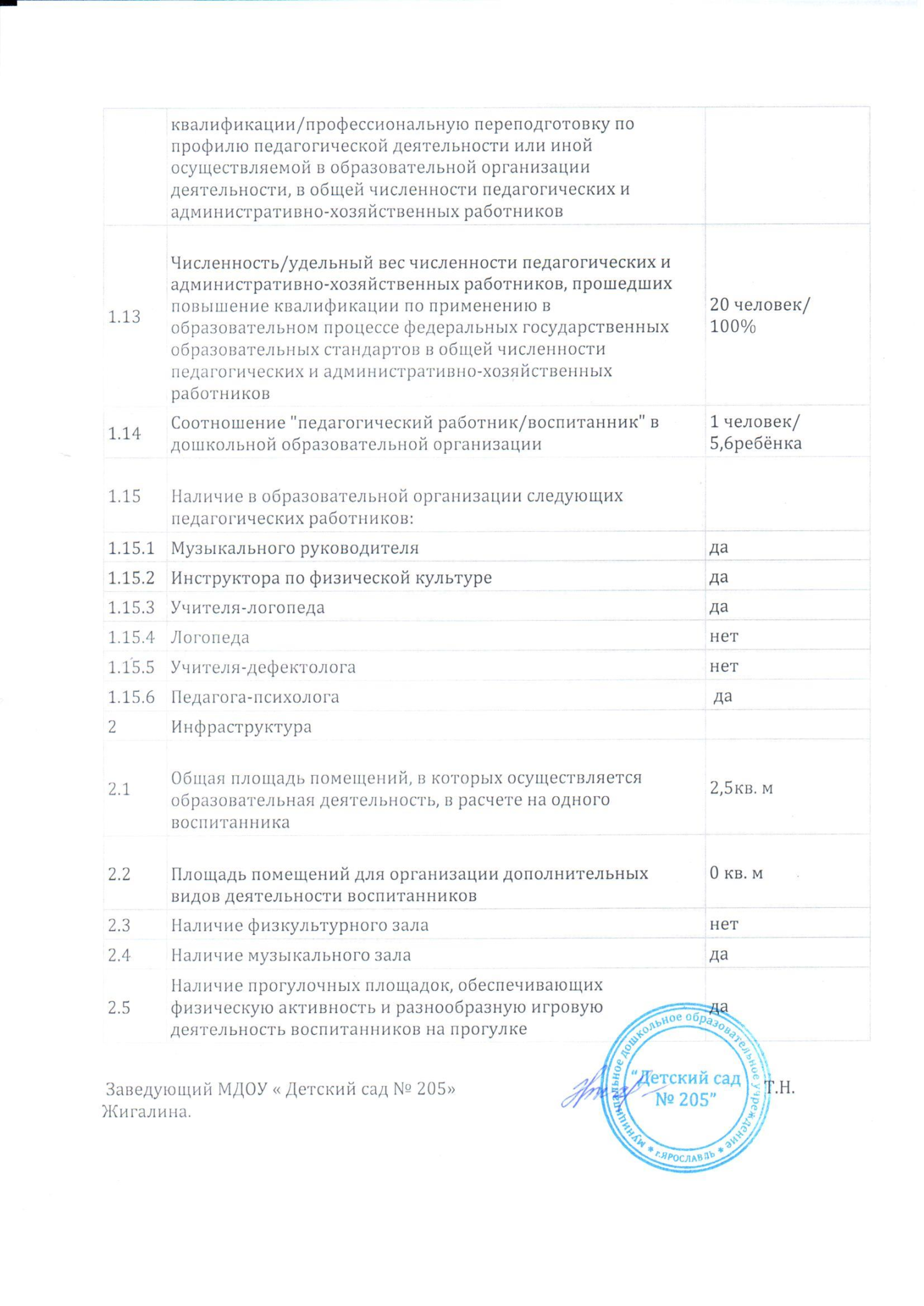 16 человек/76,2%